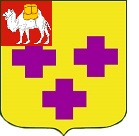 Собрание депутатов города ТроицкаЧелябинской областиШестой созывСорок восьмое заседаниеР Е Ш Е Н И Еот 29.06.2023г. № 59       г. ТроицкО внесении изменений в решение Собрания депутатов города Троицка от 27.09.2012 года № 135 «Об утверждении Правил благоустройст-ва территории города Троицка»В соответствии с Федеральным законом от 6 октября 2003 года                          № 131–ФЗ «Об общих принципах организации местного самоуправления в Российской Федерации», постановлением Правительства Российской Федерации от 12 ноября 2016 года № 1156 «Об обращении с твердыми коммунальными отходами и внесении изменения в постановление Правительства Российской Федерации от 25 августа 2008 года № 641», приказом Министерства строительства и жилищно – коммунального хозяйства Российской Федерации от 29 декабря 2021 года № 1042/пр «Об утверждении методических рекомендаций по разработке норм и правил по благоустройству территорий муниципальных образований», руководствуясь Уставом города Троицка, Собрание депутатов города Троицка РЕШАЕТ:Внести в Правила благоустройства территории города Троицка, утвержденные решением Собрания депутатов города Троицка от 27.09.2012 года № 135, следующие изменения:1) пункт 9 раздела II. «Основные термины и понятия» изложить в следующей редакции:«Контейнер - мусоросборник, предназначенный для складирования твердых коммунальных отходов, за исключением крупногабаритных отходов.»;2) раздел II «Основные термины и понятия» дополнить пунктами 9.1 и 9.2 следующего содержания:«9.1. Бункер – мусоросборник, предназначенный для складирования крупногабаритных отходов.9.2. Контейнерная площадка - место (площадка) накопления твердых коммунальных отходов, обустроенное в соответствии с требованиями законодательства Российской Федерации в области обеспечения санитарно – эпидемиологического благополучия населения и предназначенное для размещения контейнеров и бункеров.»;3) раздел V. «Требования к содержанию и внешнему виду зданий, сооружений, объектов благоустройства» дополнить главой 18. «Требования к внешнему виду гаражей, являющихся некапитальными сооружениями» следующего содержания:«Глава 18. ТРЕБОВАНИЯ К ВНЕШНЕМУ ВИДУ ГАРАЖЕЙ, ЯВЛЯЮЩИХСЯ НЕКАПИТАЛЬНЫМИ СООРУЖЕНИЯМИ204.1.Требования к внешнему виду некапитальных сооружений – гаражей:1) фасады рядом расположенных гаражей, выходящих на улицы, магистрали и площади, а также выходящих в сторону окон многоквартирных домов, должны быть выполнены в едином цветовом и инженерном решении;2)   цветовое решение: - кровля – RAL 8012 (красно – коричневый), RAL 7039 (кварцевый серый), стены - RAL 1015 (светлая слоновая кость), RAL 7035 (светло – серый);- обрамление ворот и углов - RAL 8012, RAL 7039.Применение иного цветового решения – только по согласованию с администрацией города Троицка;3) стены должны быть выполнены из металлических листов или сэндвич – панелей;4) несущий каркас должен быть выполнен из металлических конструкций и гнутых элементов;5)  крыша односкатная;6) габаритные размеры некапитального сооружения – 24 кв. м (длина              6,0 м, ширина 4,0 м, высота 3,0 м);7)  некапитальное сооружение не должно иметь подземных помещений;8) ворота – из металлических листов или роллетных систем с механическим или электрическим приводами.204.2. Стоянка технических или других средств передвижения инвалидов: 1) специально обустроенная открытая площадка, примыкающая к проезжей части, тротуару, обочине и при необходимости оборудованная парковочным блокиратором;2)  размер стоянки: -    при последовательном размещении автомобилей – не менее 3,6 x 7.5 м (длина х ширина);-  при параллельном размещении автомобилей – 3,6 x 6,0 м (длина х ширина);3)    стоянка должна иметь твердое покрытие;4) парковочный блокиратор представляет собой конструктивное запирающее устройство для резервирования места на стоянке, предотвращающее ее несанкционированное использование третьими лицами;5)  габаритные размеры парковочного блокиратора 750 х 500 мм;    6) парковочный блокиратор выполняется из стальной трубы, толщина трубы 1,5 мм; 7) парковочный блокиратор окрашивается серым цветом с красными вставками;8) тип парковочного блокиратора должен соответствовать эскизу согласно приложению 2 к настоящим Правилам.»;4) дополнить разделом VII.III. «Требования к содержанию домашних животных, в том числе к их выгулу, на территории города Троицка» следующего содержания:«Раздел VII.III. ТРЕБОВАНИЯ К СОДЕРЖАНИЮ ДОМАШНИХ ЖИВОТНЫХ, В ТОМ ЧИСЛЕ К ИХ ВЫГУЛУ, НА ТЕРРИТОРИИ ГОРОДА ТРОИЦКА216.9. На территории города Троицка запрещается:1)  жестокое обращение с домашними животными (истязание, в том числе голодом, жаждой, побоями, нанесением травм);2) содержание домашних животных в местах общего пользования многоквартирных домов, а также на придомовых территориях многоквартирных домов; 3) загрязнение домашними животными мест общего пользования многоквартирных домов и (или) территорий общего пользования продуктами их жизнедеятельности;4) выгул собак на территориях общего пользования без поводка, выгул собак, имеющих высоту в холке свыше 40 сантиметров, без поводка и намордника на указанных территориях;5) выгул домашних животных в отсутствие осуществления контроля со стороны их владельцев или иных осуществляющих надзор за домашними животными лиц (самовыгул);6) выгул собак, имеющих высоту в холке свыше 40 сантиметров, лицами, не достигшими четырнадцатилетнего возраста;7) выгул собак лицами находящимися в состоянии алкогольного, токсического, наркотического опьянения.»;5) дополнить разделом VII.IV. «Площадки для выгула животных» следующего содержания:«Раздел VII. IV. ПЛОЩАДКИ ДЛЯ ВЫГУЛА ЖИВОТНЫХ216.10. Перечень мест для выгула животных утверждается постановлением Администрации города Троицка.216.11. Требования к местам выгула животных и параметры площадок для выгула животных определяется Порядком организации мест для выгула животных, утвержденным постановлением  Администрации города Троицка.»;6) дополнить приложением 2 (приложение 1 к настоящему решению).Настоящее решение опубликовать в газете «Вперед».Настоящее решение вступает в силу со дня его официального опубликования.Председатель Собрания депутатов города Троицка						       В.В. ХасановГлава города Троицка							       А.Г. ВиноградовПРИЛОЖЕНИЕ 1к решению Собрания депутатов города Троицка от 29.06.2023г. № 59«ПРИЛОЖЕНИЕ 2к Правилам благоустройстватерритории города ТроицкаЭСКИЗ ПАРКОВОЧНОГО БЛОКИРАТОРА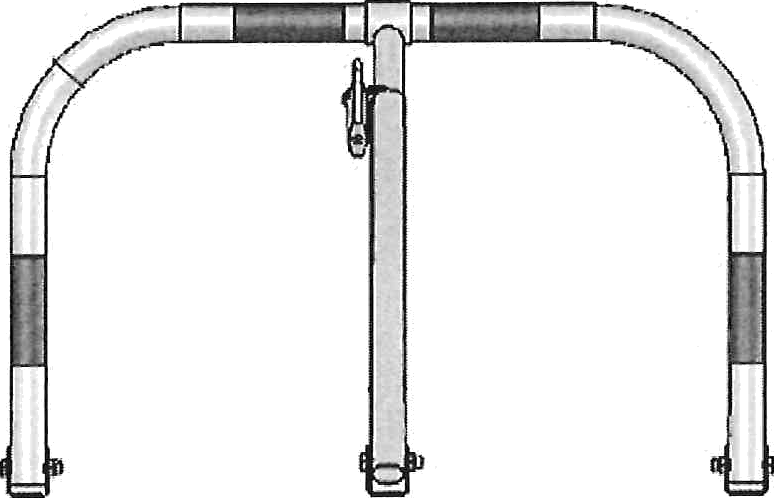 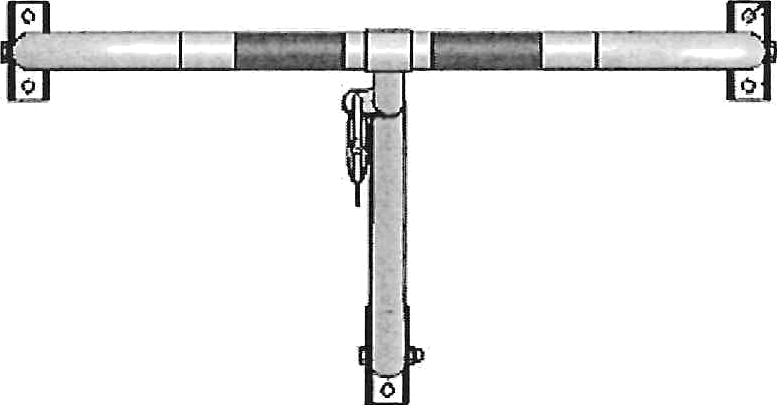 												          ».